【恒大集团】西南交通大学站2019秋季校园专场招聘会宣讲时间：10月17日19：00宣讲地点：犀浦校区四食堂三楼320教室招聘岗位：	1、地产开发建设：综合管理、营销品牌管理、战略投资及开发、财务资金管理、工程管理、法务管理、设计管理、采购与供应链管理、园林管理、互联网家装管理2、旅游产业：招商运营管理、综合管理、营销品牌管理、财务资金管理、战略投资及开发、法务管理、设计管理、工程管理、采购与供应链管理3、健康产业：综合管理、战略投资及开发、营销品牌管理、财务资金管理、法务管理、工程管理、设计管理、采购与供应链管理、健康运营管理、医院管理4、高科技产业：综合管理、IT技术、投资管理、法务管理、财务资金管理5、人寿保险：保险管理、投资管理、综合管理6、物业：物业管培生7、文化体育：院线管培生、俱乐部管理、西语翻译、教师教练、教务管理8、酒店：酒店管培生PC端简历投递：投递：http://evergrande2019.zhaopin.com/（可查阅具体招聘专业需求及工作地点等信息）扫描下方微信二维码关注“恒大校招”，及时了解更多校招动态！恒大集团诚邀您的加入，赶快行动起来吧！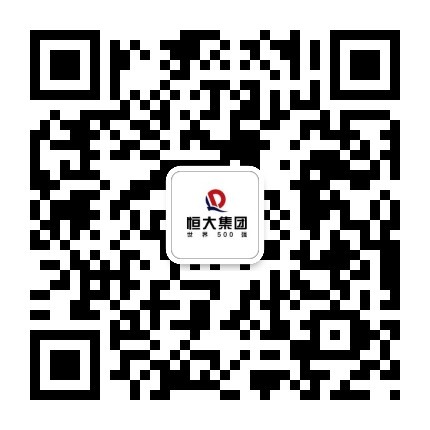 